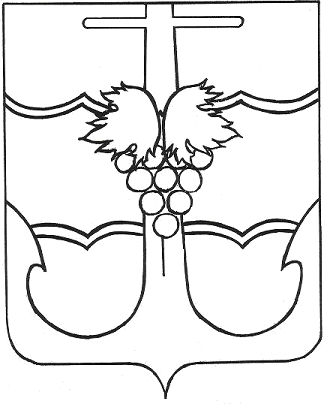 СОВЕТ МУНИЦИПАЛЬНОГО ОБРАЗОВАНИЯТЕМРЮКСКИЙ РАЙОН РЕШЕНИЕ № 97X сессия                                                                    	                           VI   созыва«25» марта .    			                                                           г. ТемрюкО внесении изменений в решение LX сессии Совета муниципального образования Темрюкский район от 28 февраля 2014 года № 630 «Об утверждении Положения о бюджетном процессе в муниципальном образовании Темрюкский район»В целях приведения бюджетного процесса в муниципальном образовании Темрюкский район в соответствие со статьей 264.6 Бюджетного кодекса Российской Федерации, Совет муниципального образования Темрюкский район р е ш и л:1. Внести в Положение о бюджетном процессе в муниципальном образовании Темрюкский район утвержденное решением LX сессии Совета муниципального образования Темрюкский район от 28 февраля 2014 года                  № 630 следующие изменения:1) Пункт 2 статьи 24 Порядок внесения изменений в решение о районном бюджете изложить в следующей редакции:«2. При рассмотрении указанного проекта на сессии Совета муниципального образования Темрюкский район заслушивается доклад заместителя главы муниципального образования Темрюкский район или руководителя финансового органа администрации муниципального образования Темрюкский район о вносимых изменениях».2) Пункт 3 статьи 37 Порядок рассмотрения и утверждения годового отчета об исполнении районного бюджета Советом муниципального образования Темрюкский район изложить в следующей редакции:«3. Годовой отчет об исполнении районного бюджета утверждается решением Совета муниципального образования Темрюкский район с указанием общего объема доходов, расходов и дефицита (профицита) бюджета.Отдельными приложениями к решению Совета муниципального образования Темрюкский район об исполнении районного бюджета за отчетный финансовый год утверждаются показатели:- доходов районного бюджета по кодам классификации доходов бюджетов;- расходов районного бюджета по ведомственной структуре расходов районного бюджета;- расходов районного бюджета по разделам и подразделам классификации расходов бюджетов;- источников финансирования дефицита районного бюджета по кодам классификации источников финансирования дефицитов бюджета;Решением Совета об исполнении районного бюджета также утверждаются иные показатели, установленные решением Совета муниципального образования Темрюкский район для решения об исполнении районного бюджета».2. Контроль за выполнением данного решения возложить на заместителя главы муниципального образования Темрюкский район Н.А. Оголь и постоянную комиссию Совета муниципального образования Темрюкский район по вопросам экономики, бюджета, финансов, налогов и распоряжению муниципальной собственностью (Воропаева).3. Официально опубликовать настоящее решение.4. Решение вступает в силу после его официального опубликования и распространяет свое действие на правоотношения, возникшие с 1 января 2016 года.Исполняющий обязанности                                 Председатель Совета главы муниципального образования                   муниципального образованияТемрюкский район                                                Темрюкский районА.Е. Зимин                               				А.И. Шерстнев